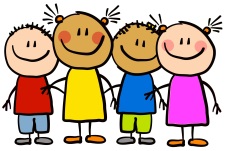 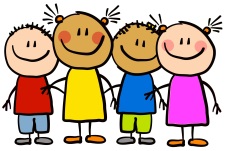 This WeekIn phonics we have continued to hear, say, read and write new phonemes.  We are working hard on reading and writing CVC (consonant vowel consonant) words, captions and simple sentences in our sessions.  In maths this week we have been learning about odd and even numbers.  We have learnt that odd numbers can’t be shared into two equal groups but even numbers can.  We have really enjoyed our forest school sessions and celebrating the Queen’s jubilee.Attendance:  Class 1 –90.4% and Class 2 – 96.5%This WeekIn phonics we have continued to hear, say, read and write new phonemes.  We are working hard on reading and writing CVC (consonant vowel consonant) words, captions and simple sentences in our sessions.  In maths this week we have been learning about odd and even numbers.  We have learnt that odd numbers can’t be shared into two equal groups but even numbers can.  We have really enjoyed our forest school sessions and celebrating the Queen’s jubilee.Attendance:  Class 1 –90.4% and Class 2 – 96.5%Next weekAfter the holidays our new topic will be ‘Which is the biggest dinosaur?’Stars of the weekWell done to all the boys and girls – you are all stars of the week this week!  You have all worked really hard this half-term.Well done boys and girls.  Miss Brook, Miss Brown, Mrs Barker and Miss Darbyshire are really proud of you!HomeworkEach Friday, homework will be handed out to your child. This homework should be completed and returned to your child’s class teacher by the date stated on the sheet. Homework can be returned by uploading photographs to Tapestry or a physical copy can be handed in too.HomeworkEach Friday, homework will be handed out to your child. This homework should be completed and returned to your child’s class teacher by the date stated on the sheet. Homework can be returned by uploading photographs to Tapestry or a physical copy can be handed in too.RemindersLibrary trip – Tuesday 14th June 12:30-3:15pmPlease tell your class teacher if you are able to volunteer on the trip.  Please also return your library card forms if you would like your child to have a library card.RemindersLibrary trip – Tuesday 14th June 12:30-3:15pmPlease tell your class teacher if you are able to volunteer on the trip.  Please also return your library card forms if you would like your child to have a library card.